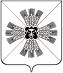 КЕМЕРОВСКАЯ ОБЛАСТЬАДМИНИСТРАЦИЯ ПРОМЫШЛЕННОВСКОГО МУНИЦИПАЛЬНОГО РАЙОНАПОСТАНОВЛЕНИЕот «_07_» _августа_2019_ г. № __930-П__пгт. ПромышленнаяОб определении специально отведенных мест и перечня помещений для проведения встреч депутатов Государственной Думы Федерального Собрания Российской Федерации, Совета народных депутатов Кемеровской области, Совета народных депутатов Промышленновского муниципального района с избирателями и утверждении порядка их предоставленияВ соответствии с частью 7 статьи 8 Федерального закона от 08.05.1994 № 3-ФЗ «О статусе члена Совета Федерации и статусе депутата Государственной Думы Федерального Собрания Российской Федерации», пунктом 5 статьи 11 Федерального закона от 06.10.1999 № 184-ФЗ «Об общих принципах организации законодательных (представительных) и исполнительных органов государственной власти субъектов Российской Федерации», статьей 8 Закона Кемеровской области от 15.04.1996 № 2-ОЗ «О статусе депутата Совета народных депутатов Кемеровской области», Федерального закона от 06.10.2003 № 131-ФЗ «Об общих принципах организации местного самоуправления в Российской Федерации»:1. Определить специально отведенными местами для проведения встреч депутатов Государственной Думы Федерального Собрания Российской Федерации, Совета народных депутатов Кемеровской области, Совета народных депутатов Промышленновского муниципального района с избирателями единые специально отведенные или приспособленные для коллективного обсуждения общественно значимых вопросов и выражения общественных настроений, а также для массового присутствия граждан с целью публичного выражения общественного мнения по поводу актуальных проблем преимущественно общественно-политического характера места, определенные постановлением Коллегии Администрации Кемеровской области от 26.12.2012 № 582.2. Утвердить прилагаемые:2.1. Перечень помещений, предоставляемых органами исполнительной власти Кемеровской области для проведения встреч депутатов Государственной Думы Федерального Собрания Российской Федерации, Совета народных депутатов Кемеровской области, Совета народных депутатов Промышленновского муниципального района с избирателями.2.2. Порядок предоставления специально отведенных мест и помещений для проведения встреч Государственной Думы Федерального Собрания Российской Федерации, Совета народных депутатов Кемеровской области, Совета народных депутатов Промышленновского муниципального района с избирателями.3. Настоящее постановление подлежит обнародованию на официальном сайте администрации Промышленновского муниципального района в сети Интернет.4. Контроль  за  исполнением  настоящего  постановления  возложить   на  заместителя  главы  Промышленновского   муниципального   района   Е.А. Ващенко.5. Постановление вступает в силу со дня опубликования в районной газете «Эхо».                                   ГлаваПромышленновского муниципального района                                   Д.П. ИльинИсп. Н.К. БережнаяТел. 74585                                                                              Утвержден                                                                            постановлением администрации Промышленновского                                                                                муниципального района                                                                         от _07 августа 2019_ № _930-П_Перечень помещений, предоставляемых органами исполнительной власти Кемеровской области для проведения встреч депутатов Государственной Думы Федерального Собрания Российской Федерации, Совета народных депутатов Кемеровской области, Совета народных депутатов Промышленновского муниципального района с избирателями                                                                            Утвержден                                                                           постановлением                                                                      администрации Промышленновского                                                                                 муниципального района                                                                                от __________ № _________Порядокпредоставления специально отведенных мест и помещенийдля проведения встреч депутатов Государственной ДумыФедерального Собрания Российской Федерации,Совета народных депутатов Кемеровской области, Совета народных депутатов Промышленновского муниципального района с избирателями1. Настоящий Порядок определяет правила предоставления специально отведенных мест и помещений для проведения встреч депутатов Государственной Думы Федерального Собрания Российской Федерации, Совета народных депутатов Кемеровской области (далее - депутат), Совета народных депутатов Промышленновского муниципального района с избирателями (далее - места и помещения).2. Места и помещения предоставляются на безвозмездной основе в целях информирования депутатом избирателей о своей деятельности.3. Для предоставления мест и помещения депутат не позднее чем за десять календарных дней до дня проведения встречи подает в департамент внутренней политики Губернатора Кемеровской области (далее - департамент) и администрацию Промышленновского муниципального района письменное заявление о предоставлении помещения по форме согласно приложению к настоящему Порядку (далее - заявление).4. Дата и время проведения встреч депутатов с избирателями должны планироваться и определяться с учетом режима (графика) работы организаций, размещенных в зданиях, в которых находятся предоставляемые помещения, а также с учетом проводимых в местах и помещениях мероприятий. Проведение встреч не должно препятствовать осуществлению деятельности организаций, размещаемых в зданиях, в которых находятся предоставляемые помещения.5. Заявление подается в департамент и администрацию Промышленновского муниципального района депутатом лично с документом, подтверждающим статус депутата, либо посредством направления сканированных копий заявления и документа, подтверждающего статус депутата, на адрес электронной почты департамента: PDVP@ako.ru и администрации Промышленновского муниципального района: adm-Promishl-rn@ako.ru.6. Заявление регистрируется департаментом и администрацией Промышленновского муниципального района в день его поступления, а заявление, направленное по электронной почте в нерабочий день, - в первый рабочий день, следующий за днем его поступления.Заявление рассматривается департаментом и администрацией Промышленновского муниципального района в течение трех рабочих дней со дня его регистрации.7. Места и помещения предоставляются депутатам на равных условиях в порядке очередности поданных заявлений, исходя из времени получения заявления департаментом и администрацией Промышленновского муниципального района.В одном помещении одновременно не могут проводиться встречи нескольких депутатов с избирателями. Временной интервал между встречами депутатов с избирателями должен быть не менее 1 часа.В случае если помещение уже предоставлено другому депутату, департамент и администрация Промышленновского муниципального района предлагают депутату иное время или дату, либо, по желанию депутата, предоставляют депутату иное помещение из перечня помещений, предоставляемых органами исполнительной власти Кемеровской области для проведения встреч депутатов Государственной Думы Федерального Собрания Российской Федерации, Совета народных депутатов Кемеровской области, Совета народных депутатов Промышленновского муниципального района с избирателями, утвержденного настоящим постановлением.8. Нормы предельной заполняемости для проведения встреч депутатов с избирателями:8.1. Помещений,  оборудованных  стационарными зрительными местами, - не более чем количество установленных мест.8.2. Помещений, не оборудованных стационарными зрительными местами, - один человек на 1 кв. метр.9. Депутат обеспечивает сохранность помещения и имущества, находящегося в нем.10. По результатам рассмотрения заявления департамент и администрация Промышленновского муниципального района в срок, указанный в абзаце втором пункта 6 настоящего Порядка (далее - предложение департамента и администрации Промышленновского муниципального района), направляют депутату почтовым отправлением и (или) факсимильной связью, а также по электронной почте:информацию о предоставлении помещения;обоснованное предложение об изменении даты и (или) времени проведения встречи с учетом обстоятельств, предусмотренных пунктом 7 настоящего Порядка;решение об отказе (в случае нарушения срока подачи заявления, установленного пунктом 3 настоящего Порядка).11. При согласии с предложением департамента и администрации Промышленновского муниципального района об изменении места и времени депутат информирует об этом департамент и администрацию Промышленновского муниципального района способом, указанным в пункте 5 настоящего Порядка, в срок не позднее чем за три календарных дня до дня проведения встречи. В случае непредставления в указанный срок информации о согласии с предложением департамента и администрации Промышленновского муниципального района места и помещения считаются непредоставленными.12. Департамент и администрация Промышленновского муниципального района не позднее чем за три календарных дня до даты проведения встречи информирует Главное управление Министерства внутренних дел Российской Федерации по Кемеровской области об адресе мест и помещения, дате и времени проведения встречи.                                                            Приложение                                                          к Порядку предоставления специально                                                         отведенных мест и помещений для                                                           проведения встреч депутатов                                                           Государственной Думы Федерального                                                          Собрания Российской Федерации,                                                            Совета народных депутатов                                                               Кемеровской области,                                                            Совета народных депутатов                                                               Промышленновского                                                                Муниципального района с избирателямиЗаявлениео предоставлении специально отведенных мест и помещениядля проведения встречи депутата с избирателямиПрошу предоставить специально отведенное место или помещение по адресу:______________________________________________________________________________________________________________________________для проведения встречи с избирателями, которую планируется провести___________________________ в _____________________________,                   (предполагаемая дата проведения встречи)                   (время начала проведения встречи)продолжительностью ____________, с целью _____________________________________________________________________________________________.Предполагаемое число участников ____________ человек.Лицо, уполномоченное депутатом выполнять распорядительные функции по организации и проведению встречи: __________________________________________________________________,                                           (фамилия, имя, отчество)номер контактного телефона уполномоченного лица: ____________________.Обязуюсь принять помещение и имущество, находящееся в нем, и вернуть его собственнику (владельцу) в надлежащем состоянии. Общественный порядок гарантирую.Номер контактного телефона (депутата) ___________________________,адрес электронной почты (для направления уведомления) ________________,почтовый адрес (депутата) ___________________________________________.Депутат________________        ______________________________________________         (подпись)                                                                                  (расшифровка подписи)Дата подачи заявления ____________________.№ п/пПомещение, наименование учреждения, за которым закреплено помещениеАдрес здания, в котором расположено помещениеКоличество мест1.Аудитория, структурное подразделение государственного профессионального образовательного учреждения «Топкинский технический техникум».Промышленновский район,пгт. Промышленная,ул. Весенняя, д. 40.25